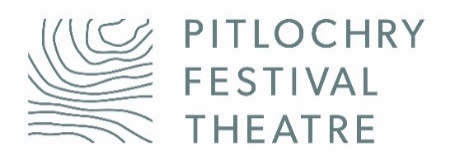 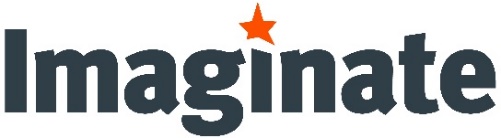 BSL Link - https://vimeo.com/916712656/cda2711ef5Imaginate at Pitlochry Festival Theatre residency
Pitlochry Festival Theatre and Imaginate are working together to offer a funded week-long residency for an artist based in Scotland to explore a new text-based idea for young audiences.  This residency will take place in Pitlochry Festival Theatre’s Studio from 15 - 19 July 2024.This is an opportunity for a playwright or artist working with text who is interested in exploring a new performance idea for young audiences. This opportunity is open to those who have experience of making work for young audiences as well as those for whom this would be a new departure in their practice; you just need to be artistically interested in children and/or young people.  Performances for children and young people can include work for many different audiences, including shows for babies, early years, families, teenagers, disabled children and families.  It could include ideas made for a venue, to be performed in schools and for outdoors or public spaces.We have an additional budget to support access needs for this residency so please tell us about any needs you have in your application. This opportunity includes:Residency space from 15 - 19 July 2024 in Pitlochry Festival Theatre’s StudioA fee of £1576.58 (1 week prep and 1 week residency)A budget for travel costs Accommodation plus per diems (£25 per day), if required.Access to up to three Pitlochry Festival Theatre actors for the residency weekDramaturgy support from Sam Hardie (Trainee Director at Pitlochry Festival Theatre and previous Accelerator artist with Imaginate)Access to Imaginate Go & See funding to see relevant performancesOngoing support and advice for your idea from Imaginate and Pitlochry Festival Theatre Applications will be assessed on:Panel interest in the performance idea and its relevance for children and/or young peopleThe potential impact of the residency for the applicant and/or their ideaIf the artist or idea/form/intended audience are underrepresented within the young audiences’ sector for example, but not limited to, D/deaf and/or disabled artists, artists from the Global majority, working class artists and artists based outwith the Central Belt.All applications will be considered by a panel including Imaginate and Pitlochry Festival Theatre staff and a paid freelance theatre-maker. BSL Link - https://vimeo.com/916720516/09f324b9e1How to apply:
You can apply in writing, via audio file, or with a BSL film.  Written applications should be submitted using no more than 2 pages of A4 (Word or PDF) and film/audio files should be a maximum of 5 minutes and uploaded to YouTube, Vimeo or SoundCloud.  Please do not send CVs or any additional documents.You should answer the following questions and you can include images and website links to information to help the panel understand the idea you would like to explore.Where are you based in Scotland?What is your interest and/or experience in theatre for young audiences?What is the idea you would like to develop through this residency?How would you like to work with the ensemble actors (you can work with up to 3 Pitlochry Festival Theatre actors)?What you hope to achieve or discover by the end of your time in residence?Are you, your performance idea or the intended underrepresented within the young audiences’ sector?Do you have any access requirements that would need support to enable you to undertake the residency?You can read about previous Imaginate At residencies here - www.imaginate.org.uk/artists/projects/imaginate-at-residenciesIf you have any questions about this opportunity, you want to check eligibility or feel unsure if this is a good fit for you, please get in touch with us so we can talk with you by email, phone or Zoom.  You can email us at applications@imaginate.org.uk or call the office on 0131 255 8050.Completed applications should be returned by email to applications@imaginate.org.uk with Imaginate at Pitlochry Festival Theatre as the email subject by the deadline of Monday 15 April.  Applicants will be notified of the decisions by Friday 3 May.BSL Link - https://vimeo.com/916740006/20e68697b5
Pitlochry Festival Theatre. A Theatre for Everyone. A Theatre for a Lifetime.Since 1951, Pitlochry Festival Theatre has been the artistic heart and soul of Highland Perthshire. Attracting over 100,000 visitors every year, we’re more than simply a place to come and see a show – we’re Scotland’s leading producer of musical theatre, a champion of ensemble practice and the country’s only rurally-located, major arts organisation. Our vision is to improve lives by sharing Pitlochry with the world and the world with Pitlochry. Our aim is to create life-enhancing experiences in our Theatre and its glorious eleven-acre campus that encompasses the magical Explorers Garden. In everything we do, we are committed to nurturing an exciting creative and cultural future for Scotland.
www.pitlochryfestivaltheatre.com
Imaginate is the national organisation in Scotland, which promotes, develops and celebrates theatre and dance for children and young people. Imaginate wants more children in Scotland to experience work that is deeply engaging, innovative and inspiring.  We support artists with a year-round programme of creative development, including events, training, residencies, mentoring and special projects. We also produce the Edinburgh International Children’s Festival which showcases the best of children’s theatre and dance from around the world and is recognized as one of the best places for international programmers to see work of the very highest standard.
www.imaginate.org.uk